UITNODIGING 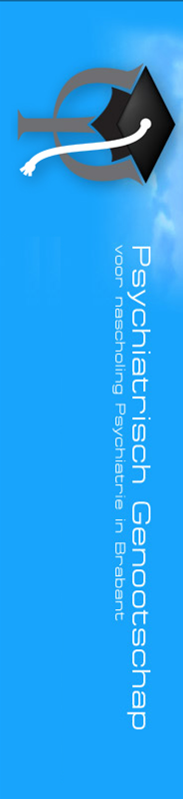 Op vrijdag 28 juni 2019 organiseert het Psychiatrisch Genootschap het  tweede symposium in de cyclus van vier symposia in 2019  Thema: 	“Affective Neuroscience: Something New?” 	  Een andere kijk op psychopathologieSprekers:	drs. Marcel G.J. Schmeets en drs. Ariëtte C. van ReekumProgramma13.00 uur	Ontvangst en koffie 13.25 uur     	Welkom en opening door de dagvoorzitter,mevrouw Tina Vreys, psychiater 13.30 uur	eerste deel van de lezing door 
drs. Marcel Schmeets en drs. Ariëtte van Reekum15.00 uur	Pauze	15.30 uur	tweede deel van de lezing door 
drs. Marcel Schmeets en drs. Ariëtte van Reekum 17.00 uur	Afsluitende discussie 17.15 uur	Afsluiting + borrel		Na elke lezing is er mogelijkheid tot discussieSponsorenDit symposium wordt mede mogelijk gemaakt door onze sponsoren, te weten 
Medice, Shire B.V. en Recordati.LocatieHet auditorium van GGz Breburg, Lage Witsiebaan 4, 5042 DA  Tilburg. 
Het auditorium bevindt zich op de begane grond van het hoofdgebouw, tegenover de receptie. Er is voldoende gratis parkeergelegenheid in de buurt aanwezig. AccreditatieAccreditatie (3 punten) is aangevraagd. Bijdrage U kunt uw bijdrage van € 75,-- overmaken op rekeningnummer NL25ABNA0621480177 ten name van "Psychiatrisch genootschap voor nascholing" onder vermelding van ‘symposium 28 juni 2019’. Namens de programmacommissie, Tina Vreys, psychiater